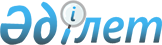 Об утверждении Правил предоставления жилищной помощи малообеспеченным семьям (гражданам) проживающим в Буландынском районе
					
			Утративший силу
			
			
		
					Решение Буландынского районного маслихата Акмолинской области от 27 апреля 2012 года № 5С-4/4. Зарегистрировано Управлением юстиции Буландынского района Акмолинской области 29 мая 2012 года № 1-7-155. Утратило силу решением Буландынского районного маслихата Акмолинской области от 26 апреля 2013 года № 5С-16/5      Сноска. Утратило силу решением Буландынского районного маслихата Акмолинской области от 26.04.2013 № 5С-16/5 (вводится в действие со дня официального опубликования).      Примечание РЦПИ:

      В тексте сохранена авторская орфография и пунктуация.



      В соответствии со статьей 6 Закона Республики Казахстан от 23 января 2001 года «О местном государственном управлении и самоуправлении в Республике Казахстан», статьей 97 Закона Республики Казахстан от 16 апреля 1997 года «О жилищных отношениях», Постановлением Правительства Республики Казахстан от 30 декабря 2009 года № 2314 «Об утверждении Правил предоставления жилищной помощи», Буландынский районный маслихат РЕШИЛ:



      1. Утвердить прилагаемые Правила предоставления жилищной помощи малообеспеченным семьям (гражданам) проживающим в Буландынском районе.



      2. Признать утратившими силу решения Буландынского районного маслихата согласно приложению.



      3. Настоящее решение вступает в силу со дня государственной регистрации в Департаменте юстиции Акмолинской области и вводится в действие со дня официального опубликования.      Председатель 4 очередной 

      сессии                                     В.Судибор      Секретарь районного 

      маслихата                                  Ш.Кусаинов      «СОГЛАСОВАНО»      Исполняющий обязанности 

      акима Буландынского района                 О.Смагулов

Приложение к решению      

Буландынского районного маслихата

от 27 апреля 2012 года № 5С–4/4  Перечень 

решений Буландынского районного маслихата,

признанные утратившими силу      1. Решение Буландынского районного маслихата «Об утверждении Правил предоставления малообеспеченным семьям (гражданам) жилищной помощи на содержание жилья (кроме содержания индивидуального жилого дома), оплату жилищно-коммунальных услуг и услуг связи» от 12 декабря 2007 года № 4С-6/7, (зарегистрировано в реестре государственной регистрации нормативных правовых актов № 1-7-58, опубликовано 1 февраля 2008 года в районных газетах «Бұланды таңы», «Вести Бұланды жаршысы»)



      2. Решение Буландынского районного маслихата «О внесении изменений в Правила предоставления малообеспеченным семьям (гражданам) жилищной помощи на содержание жилья (кроме содержания индивидуального жилого дома), оплату жилищно-коммунальных услуг и услуг связи, утвержденные решением Буландынского районного маслихата от 12 декабря 2007 года № 4С-6/7» от 14 марта 2008 года № 4С-7/12, (зарегистрировано в реестре государственной регистрации нормативных правовых актов № 1-7-63, опубликовано 18 апреля 2008 года в районных газетах «Бұланды таңы», «Вести Бұланды жаршысы»).



      3. Решение Буландынского районного маслихата «О внесении изменений и дополнений в Правила предоставления малообеспеченным семьям (гражданам) жилищной помощи на содержание жилья (кроме содержания индивидуального жилого дома), оплату жилищно-коммунальных услуг и услуг связи, утвержденные решением Буландынского районного маслихата от 12 декабря 2007 года № 4С-6/7» от 30 января 2009 года № 4С-15/3, (зарегистрировано в реестре государственной регистрации нормативных правовых актов № 1-7-75, опубликовано 13 марта 2009 года в районных газетах «Бұланды таңы», «Вести Бұланды жаршысы»).



      4. Решение Буландынского районного маслихата «О внесении изменений в Правила предоставления малообеспеченным семьям (гражданам) жилищной помощи на содержание жилья (кроме содержания индивидуального жилого дома), оплату жилищно-коммунальных услуг и услуг связи, утвержденные решением Буландынского районного маслихата от 12 декабря 2007 года № 4С-6/7» от 12 декабря 2009 года № 4С-23/5, (зарегистрировано в реестре государственной регистрации нормативных правовых актов № 1-7-103, опубликовано 12 февраля 2010 года в районных газетах «Бұланды таңы», «Вести Бұланды жаршысы»).



      5. Решение Буландынского районного маслихата «О внесении изменений и дополнения в решение Буландынского районного маслихата от 12 декабря 2007 года № 4С-6/7 «Об утверждении Правил предоставления малообеспеченным семьям (гражданам) жилищной помощи на содержание жилья (кроме содержания индивидуального жилого дома), оплату жилищно-коммунальных услуг и услуг телекоммуникаций» от 9 апреля 2010 года № 4С-27/4, (зарегистрировано в реестре государственной регистрации нормативных правовых актов № 1-7-114, опубликовано 4 июня 2010 года в районных газетах «Бұланды таңы», «Вести Бұланды жаршысы»).

Утверждены решением      

Буландынского районного маслихата

от 27 апреля 2012 года № 5С-4/4 ПРАВИЛА

предоставления жилищной помощи

малообеспеченным семьям (гражданам)

проживающим в Буландынском районе      Настоящие Правила предоставления жилищной помощи малообеспеченным семьям (гражданам) проживающим в Буландынском районе (далее – Правила) разработаны в соответствии с Законом Республики Казахстан от 16 апреля 1997 года «О жилищных отношениях»,постановлением Правительства Республики Казахстан от 14 апреля 2009 года № 512 «О некоторых вопросах компенсации повышения тарифов абонентской платы за оказание услуг телекоммуникаций социально защищаемым гражданам», постановлением Правительства Республики Казахстан от 30 декабря 2009 года № 2314 «Об утверждении Правил предоставления жилищной помощи»; и определяют размер и порядок назначения жилищной помощи малообеспеченным семьям (гражданам) проживающим в Буландынском районе. 

1. Общие положения      1. Жилищная помощь предоставляется за счет средств районного бюджета малообеспеченным семьям (гражданам), постоянно проживающим в Буландынском районе, на оплату:

      расходов на содержание жилого дома (жилого здания) семьям (гражданам), проживающим в приватизированных жилых помещениях (квартирах) или являющимся нанимателями (поднанимателями) жилых помещений (квартир) в государственном жилищном фонде;

      потребления коммунальных услуг и услуг связи в части увеличения абонентской платы за телефон, подключенный к сети телекоммуникаций, семьям (гражданам), являющимся собственниками или нанимателями (поднанимателями) жилища;

      арендной платы за пользование жилищем, арендованным местным исполнительным органом в частном жилищном фонде;

      стоимости однофазного счетчика электрической энергии с классом точности не ниже 1 с дифференцированным учетом и контролем расхода электроэнергии по времени суток проживающим в приватизированных жилых помещениях (квартирах), индивидуальном жилом доме.

      Сноска.Пункт 1 в редакции решения Буландынского районного маслихата Акмолинской области от 20.12.2012 № 5С-12/3 (вводится в действие со дня официального опубликования)



      2. Расходы малообеспеченных семей (граждан), принимаемые к исчислению жилищной помощи, определяются как сумма расходов по каждому из вышеуказанных направлений.

      Жилищная помощь определяется как разница между суммой оплаты расходов на содержание жилого дома (жилого здания), потребление коммунальных услуг и услуг связи в части увеличения абонентской платы за телефон, подключенный к сети телекоммуникаций, арендной платы за пользование жилищем, арендованным местным исполнительным органом в частном жилищном фонде, стоимости однофазного счетчика электрической энергии с классом точности не ниже 1 с дифференцированным учетом и контролем расхода электроэнергии по времени суток проживающим в приватизированных жилых помещениях (квартирах), индивидуальном жилом доме, в пределах норм и предельно-допустимого уровня расходов семьи (граждан) на эти цели.

      Доля предельно допустимых расходов на оплату содержания жилища и потребления коммунальных услуг устанавливается в размере 11% к совокупному доходу семьи.

      Жилищная помощь оказывается по предъявленным поставщиками счетам на оплату коммунальных услуг на содержание жилого дома (жилого здания) согласно смете, определяющей размер ежемесячных и целевых взносов, на содержание жилого дома (жилого здания), а также счету на оплату стоимости однофазного счетчика электрической энергии с классом точности не ниже 1 с дифференцированным учетом и контролем расхода электроэнергии по времени суток, устанавливаемого взамен однофазного счетчика электрической энергии с классом точности 2,5, находящегося в использовании в приватизированных жилых помещениях (квартирах), индивидуальном жилом доме, за счет районного бюджета лицам, постоянно проживающим в Буландынском районе.

      Сноска.Пункт 2 в редакции решения Буландынского районного маслихата Акмолинской области от 20.12.2012 № 5С-12/3 (вводится в действие со дня официального опубликования)



      3. Оплата содержания жилища и потребления коммунальных услуг сверх установленной нормы площади производится на общих основаниях. За норму площади жилья, обеспечиваемую компенсационными мерами принимается восемнадцать квадратных метров на человека. Для одиноко проживающих граждан за норму площади жилья, обеспечиваемую компенсационными мерами, принимается тридцать квадратных метров.



      4. Компенсационные нормы на потребление твердого топлива с местным отоплением установить пять тонн на отопительный сезон, для одиноко проживающих пенсионеров и инвалидов первой и второй группы в квартал обращения. Стоимость угля принимать усредненную, сложившуюся за предыдущий квартал согласно статистическим данным.



      5. Компенсационные нормы при баллоном газоснабжении 0,5 баллона газа на каждого члена семьи в месяц.



      6. Установить норму расхода электрической энергии пятьдесят киловатт на одного человека в месяц.



      7. Уполномоченным органом по назначению и выплате жилищной помощи определено государственное учреждение «Отдел занятости и социальных программ Буландынского района» (далее – уполномоченный орган). 

2. Назначение и выплата жилищной помощи      8. Назначение жилищной помощи производится на полный текущий квартал, независимо от даты подачи заявления, при этом доходы семьи и расходы на коммунальные услуги учитываются за истекший квартал.



      9. При изменении тарифов на оплату содержания жилья и коммунальных услуг, изменении доходов семьи, уполномоченный орган производит перерасчет ранее начисленной жилищной помощи.



      10. Жилищная помощь назначается на основании заявления собственника или нанимателя (поднанимателя) жилья и прилагаемых к нему документов:

      1) копию документа, удостоверяющего личность заявителя;

      2) копию правоустанавливающего документа на жилище;

      3) документ, подтверждающий регистрацию по постоянному месту жительства (адресная справка либо справка сельских и/или аульных акимов);

      4) документы, подтверждающие доходы семьи. Порядок исчисления совокупного дохода семьи (гражданина Республики Казахстан), претендующей на получение жилищной помощи, определяется уполномоченным органом в сфере жилищных отношений;

      5) счета о размерах ежемесячных взносов на содержание жилого дома (жилого здания);

      6) счета на потребление коммунальных услуг;

      7) квитанцию-счет за услуги телекоммуникаций или копия договора на оказание услуг связи;

      8) счет о размере арендной платы за пользование жилищем, арендованным местным исполнительным органом в частном жилищном фонде, предъявленный местным исполнительным органом;

      9) квитанцию – счет стоимости однофазного счетчика электрической энергии с классом точности не ниже 1 с дифференцированным учетом и контролем расхода электроэнергии по времени суток проживающим в приватизированных жилых помещениях (квартирах), индивидуальном жилом доме.

      Сноска.Пункт 10 в редакции решения Буландынского районного маслихата Акмолинской области от 20.12.2012 № 5С-12/3 (вводится в действие со дня официального опубликования)



      11. Семьи (граждане) имеющие право на компенсацию затрат на содержание жилого дома (жилого здания), кроме документов, предусмотренных пунктом 10, предоставляют:

      1) счет о размере целевого взноса на капитальный ремонт общего имущества объекта кондоминиума;

      2) счет о размере ежемесячных взносов на накопление средств на капитальный ремонт общего имущества объекта кондоминиума, предъявляемый органом управления объекта кондоминиума, на основании сметы расходов на проведение отдельных видов капитального ремонта общего имущества объекта кондоминиума, согласованной с местным исполнительным органом (жилищной инспекцией) утвержденной на общем собрании собственников и нанимателей (поднанимателей) квартир и заверенный печатью, подписью руководителя органа управления объекта кондоминиума.



      12. Семьи (граждане), имеющие право на получение компенсации расходов на оплату услуг связи в части увеличения абонентской платы за телефон, подключенный к сети телекоммуникаций, кроме документов, предусмотренных пунктом 10, предоставляют:

      квитанцию-счет за услуги телекоммуникаций или копию договора на оказание услуг связи.



      13. Семьи (граждане), имеющие право на получение компенсации расходов на оплату арендной платы за пользование жилищем, арендованным местным исполнительным органом в частном жилищном фонде, кроме документов, предусмотренных пунктом 10, предоставляют:

      счета о размере арендной платы за пользование жилищем, предъявленные местным исполнительным органом.



      14. Копии документов предоставляются с подлинниками для сверки, после чего подлинники документов возвращаются заявителю в этот же день.



      15. Жилищная помощь ежеквартально назначается малообеспеченным семьям (гражданам), за исключением семей (граждан), имеющих в частной собственности более одной единицы жилья (квартиры, дома) или сдающих жилые помещения в наем (поднаем), а также семей, трудоспособные члены, которых не работают, не учатся по дневной форме обучения, не служат в армии и не зарегистрированы в уполномоченном органе в качестве безработных (кроме граждан, осуществляющих уход за лицами, нуждающимися в уходе).



      16. Государственным учреждением «Отдел занятости и социальных программ Буландынского района» в предоставлении государственной услуги отказывается в случае, если оплата на капитальный ремонт и (или) взносы на накопление средств на капитальный ремонт общего имущества объектов кондоминимума, потребления коммунальных услуг и услуг связи в части увеличения абонентской платы за телефон, подключенный к сети телекоммуникации, арендной платы за пользование жилищем не превышает предельно-допустимый уровень расходов семьи на эти цели 11 %.

      Выплата жилищной помощи приостанавливается в случае, если собственниками или нанимателями (поднанимателями) жилья предоставлены недостоверные сведения



      17. Уполномоченный орган после принятия решения письменно уведомляет заявителя о принятом решении.

      Выдача уведомления о назначении (отказе в назначении) жилищной помощи осуществляется уполномоченным органом либо в Центре обслуживания населения «окон» ежедневно, на основании расписки в указанный в ней срок.



      18. В случае возникновения сомнения в достоверности информации уполномоченный орган обращается в органы, уполномоченные производить проверки. При представлении в уполномоченный орган заведомо недостоверных сведений, повлекших за собой назначение завышенной или незаконной жилищной помощи, собственник (наниматель) возвращает незаконно полученную сумму в добровольном порядке, а в случае отказа в судебном порядке.



      19. Выплата жилищной помощи малообеспеченным семьям (гражданам) осуществляется уполномоченным органом путем перечисления денежных средств на личные счета получателя. 

3. Исчисление совокупного дохода семьи

(гражданина), претендующей на получение жилищной помощи      20. Совокупный доход семьи (гражданина), претендующей на получение жилищной помощи исчисляется уполномоченным органом за квартал, предшествовавший кварталу обращения за назначением жилищной помощи на основании Приказа Председателя Агентства Республики Казахстан по делам строительства и жилищно-коммунального хозяйства от 5 декабря 2011 года № 471 «Об утверждении Правил исчисления совокупного дохода семьи (гражданина), претендующей на получение жилищной помощи, а также на предоставление жилища из государственного жилищного фонда или жилища, арендованного местным исполнительным органом в частном жилищном фонде».
					© 2012. РГП на ПХВ «Институт законодательства и правовой информации Республики Казахстан» Министерства юстиции Республики Казахстан
				